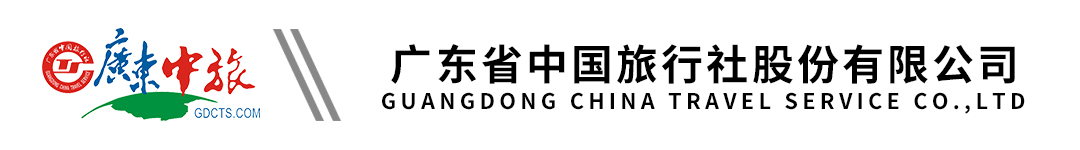 【温泉直通车】从化圣托利酒店纯玩2天丨含早丨无限次浸泡特色温泉池，泡出国外度假feel~行程单行程安排费用说明其他说明产品编号TX-20231130SP68586266出发地广东省-广州市目的地广东省-从化市行程天数2去程交通汽车返程交通汽车参考航班上车点：上车点：上车点：上车点：上车点：产品亮点★仿佛置身希腊小镇童话地 蓝白色调的爱琴海★仿佛置身希腊小镇童话地 蓝白色调的爱琴海★仿佛置身希腊小镇童话地 蓝白色调的爱琴海★仿佛置身希腊小镇童话地 蓝白色调的爱琴海★仿佛置身希腊小镇童话地 蓝白色调的爱琴海天数行程详情用餐住宿D1广州--午餐【自理】--安排入住酒店早餐：X     午餐：X     晚餐：X   从化圣托利酒店D2享用早餐--自由活动--午餐自理--集合返程广州早餐：酒店餐厅享用丰富早餐     午餐：X     晚餐：X   无费用包含交通：按实际参团人数安排空调旅游巴士一人一正座交通：按实际参团人数安排空调旅游巴士一人一正座交通：按实际参团人数安排空调旅游巴士一人一正座费用不包含1、行程中一切个人消费自理。1、行程中一切个人消费自理。1、行程中一切个人消费自理。预订须知说明：本线路仅限80周岁以下游客报名。温馨提示1:不设退房差、无三人房退改规则无损出发前7天及之前保险信息不送保险